Первомайская г. Витебска  районная организация Белорусского профсоюза работников образования и науки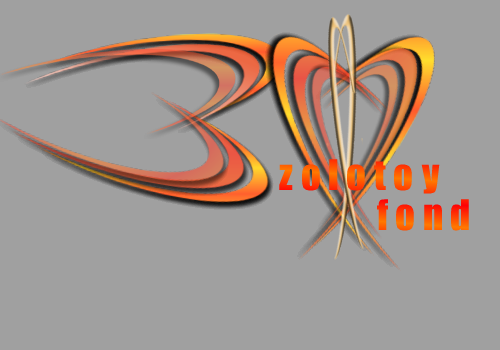                                                                          Районный совет ветеранов «Золотой фонд»профсоюза работников образования и науки                                                  Первомайского района г.ВитебскаПротоколЗаседания Президиума Совета ветеранов «Золотой фонд» 4 декабря2013г.№3г.ВитебскПредседательствовал: Троицкая М.Л. Присутствовали: Войтова Мария МарковнаВелегжанина Галина ВасильевнаЕгоров Л.Н.Ремшенко Зоя ИгнатьевнаШнипова Галина ДмитриевнаПовестка дняОб итогах работы в 2013 году;О  подготовке и проведении собрания председателей первичных ветеранских организаций «Золотого фонда»;Об участии в  областном конкурсе «Мир увлечений» и подготовке районного этапа конкурса;О расширении состава Президиума Совета ветеранов «Золотой фонд»;По первому вопросу слушали информацию членов Президиума о выполнении плана мероприятий 2013 года. Члены Президиума проанализировали работу по тем направлениям плана, за выполнение  которых, по решению заседания Президиума, они отвечали в 2013 году. Постановили:Принять информацию к сведению.При планировании работы на 2014 год учесть  и устранить отмеченные недостатки, обратив особое внимание на изучение практики работы первичных организаций ветеранов учреждений образования Первомайского района.По второму вопросу слушали информацию Троицкой М.Л.,  которая ознакомила присутствующих с итогами работы пленума городской организации ветеранов. Пленум был посвящен теме патриотического воспитания молодежи и задачам Совета ветеранов по активизации участия в этой деятельности первичных организаций районов. Далее Троицкая М.Л. рассказала об участии представителей «Золотого фонда» в семинаре городского Совета ветеранов, который проходил 22 ноября на базе Первомайского района. Участники семинара знакомились с практикой работы первичных организаций при ЖЭУ и клубов по месту жительства. Также Троицкая М.Л. рассказала о заседаниях Президиума областной организации ветеранов «Золотой фонд» в октябре и декабре, о задачах, поставленных Президиумом перед первичными организациями районов на 2014год, и ознакомила присутствующих с планом работы областного Совета ветеранов отраслевого профсоюза. Далее члены Президиума обсудили порядок подготовки и проведения собрания ветеранов образования Первомайского района. Постановили:Провести собрание председателей первичных ветеранских  организаций «Золотой фонд» учреждений образования Первомайского района 27 декабря 2013 года;Поручить М.Л.Троицкой подготовить отчетный доклад президиума Совета ветеранов «Золотой фонд» и выступить с ним на собрании. Учесть при подготовке доклада замечания  и предложения членов Президиума.        По третьему вопросу слушали информацию М.Л.Троицкой об областном конкурсе «Мир увлечений» и знакомились с положением о конкурсе. После обсуждения                   Постановили:Принять участие в областном этапе конкурса;С целью  определения наиболее достойных представителей в различных номинациях, провести в районе аналогичный конкурс, поручив М.Л.Троицкой согласовать организационные вопросы с председателем районного комитета профсоюза работников науки и образования  С.П. Никитиным.  По четвертому вопросу слушали предложение М.Л.Троицкой о расширении состава Президиума Совета ветеранов «Золотой фонд». Она предложила расширить состав Президиума и ввести в него представителей учреждений дошкольного и дополнительного образования. Цель расширения: совершенствование работы с учетом специфики этих учреждений и содействие более активному вовлечению ветеранов в деятельность организации.Постановили:Согласиться с доводами М.Л.Троицкой и расширить состав Президиума Совета ветеранов «Золотой фонд» на 2-3 человека.Вопрос по кандидатурам вынести на ближайшее собрание председателей первичных организаций ветеранов «Золотой фонд».Председатель Совета ветеранов «Золотой фонд»                       Троицкая М.Л.